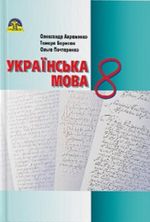 Українська мова 8 клас (дівчата)Завдання  на період:  27.04.2020 - 30.04.2020  Тема. Уточнювальні члени  речення. Розділові знаки при відокремлених й уточнювальних членах речення.(запишіть тему в  зошити)Робота з підручником  2.  Опрацюйте параграф  46  (с.158-159)      Вивчіть правила  (с.158)  3.  Виконайте вправу 1 - сторінка 158 (усно).  4.  Виконайте вправи  2, 3- сторінка 159  (письмово).  5. Підкресліть  відокремлені  уточнювальні  члени  речення. 1. На околиці, за рогом останнього будинку,  свище  у два пальці розбишакуватий вітер (Н.Бічуя). 2. Тут  двоє матерів, твоя і Божа. Хай нас на шлюб вони благословляють  (Л.Костенко). 3. На луках,  понад Ташанню, густими хвилями перекочувався  туман (Г.Тютюнник). 4. Ніч була гаряча,  жнив’яна (І.Нечуй-Левицький). 5. Моє коріння тут, у цій землі (А.Матвійчук).